院内会议审批单石河子大学外国语学院                                  编号：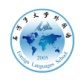 备注：1.表中“会议室使用情况”一栏由党政办会议室管理人员填写；      2.此表需至少提前2小时且经主管院领导审批后交党政办备案。结合20分钟内须通知会议室管理人员；      3.任何损坏行为将被追究赔偿责任。申请部门申请人会议主题参会人数会议类型外部接待    党务会议    行政会议    专题会议    部门会议外部接待    党务会议    行政会议    专题会议    部门会议外部接待    党务会议    行政会议    专题会议    部门会议会议室计划使用时间起始时间：月  日   时   分；结束时间： 月  日  时   分起始时间：月  日   时   分；结束时间： 月  日  时   分起始时间：月  日   时   分；结束时间： 月  日  时   分会议室计划使用类型二楼会议室      工会之家       414室     415室二楼会议室      工会之家       414室     415室二楼会议室      工会之家       414室     415室党政办审核主管院领导审批签字：会议室使用情况（党政办会议室管理人员填写）实际使用使用情况会议室使用情况（党政办会议室管理人员填写）实际使用更改/调整会议室使用情况（党政办会议室管理人员填写）实际使用时间起始时间会议室使用情况（党政办会议室管理人员填写）实际使用时间结束时间会议室使用情况（党政办会议室管理人员填写）室内卫生打扫情况会议室使用情况（党政办会议室管理人员填写）是否关闭灯、窗、门会议室使用情况（党政办会议室管理人员填写）椅子是否摆放整齐会议室使用情况（党政办会议室管理人员填写）会议室管理人员确认